Заявка (анкета)на приобретение путевкив детский санаторный оздоровительный лагерь «Мир»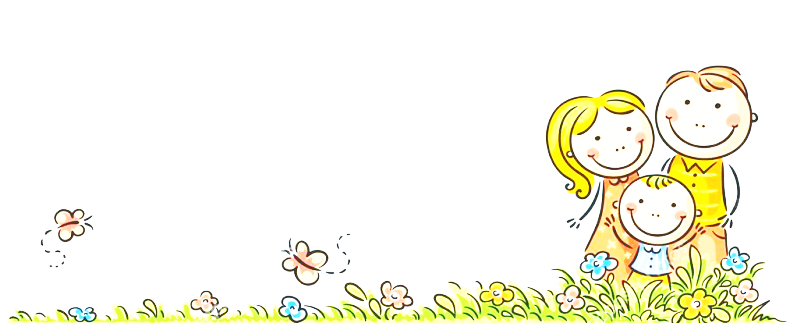 Дополнительные сведения: ___________________________________________________________________________________________________________________________________________________________________________________________________________________________________________________________СОГЛАСИЕ НА ОБРАБОТКУ ПЕРСОНАЛЬНЫХ ДАННЫХВ соответствии со ст. 9 Федерального закона от 27.07.2006г. № 152-ФЗ «О защите персональных данных» даю согласие на обработку, передачу и приём персональных  и биометрических данных по электронной почте в связи с отсутствием защищённого канала передачи данных ООО «Центр Мир», расположенному по адресу: Ростовская область, Неклиновский район, хут.Красный Десант, ул.Октябрьская, 1-в, на обработку, (сбор, систематизацию, накопление, хранение, уточнение, использование, распространение, обезличивание, блокирование, уничтожение) неавтоматизированным и автоматизированным способом моих персональных данных, сведений о месте работы, о социальном положении и персональных данных своих и моего ребенка, _________________________________________________________________________________, включающих: сведения о состоянии здоровья, данные свидетельства о рождении, паспорта, СНИЛС, сведений о социальных льготах и др. или сообщение перечисленных данных третьей стороне в соответствии с законодательными нормативными правовыми актами.Согласие вступает в силу со дня его подписания и действует в течение неопределенного срока. Согласие может быть отозвано мною в любое время на основании моего письменного заявления об указанном отзыве по адресу: 347905, г. Таганрог, Капитана Кравцова, д.2, офис  ООО «Центр Мир» ДСОЛ «Мир»Ф.И.О. ребенкаДата рождения (чч.мм.гггг)Адрес регистрацииДокумент, по которому ребенок поедет в лагерь (паспорт или свидетельство о рождении)Серия________№__________________Кем выдано ________________________________________________________________________________________Дата выдачи______________________Адрес фактического проживания ребенкаФ.И.О. родителя (законного представителя), плательщикаДокумент родителя (законного представителя)Серия________№__________________Кем выдано ________________________________________________________________________________________Дата выдачи______________________Адрес регистрации родителя (по прописке в паспорте)Место работы родителя (законного представителя), телефонКонтактный телефонСмена с указанием даты заезда и отъезда Смена: ___________________________Стоимость: _______________________Проживание                               Комфорт (удобства на этаже)/ Премиум (удобства в номере)Вид путёвки (Санаторная / Оздоровительная)Оплата за наличный/безналичный расчетЭлектронная почта/Согласны ли получать информационные письма?Хронические заболеванияАллергия (кожная, дыхательная, ринит? На что? Чем снимаете?)Есть ли необходимость в приеме каких-либо лекарств?Есть ли у ребенка индивидуальная непереносимость продуктов питания, если да, то какая?Зрение ношение очковУвлечение Вашего ребенка (кружки, секции, хобби)(подпись)(подпись)(подпись)(подпись)(Ф. И. О. гражданина или законного представителя гражданина)(Ф. И. О. гражданина или законного представителя гражданина)(Ф. И. О. гражданина или законного представителя гражданина)«» г.(дата оформления)(дата оформления)(дата оформления)